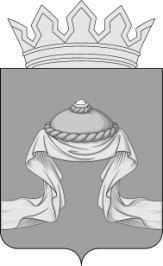 Администрация Назаровского районаКрасноярского краяПОСТАНОВЛЕНИЕ«22» 01 2020                                   г. Назарово                                           № 13-пО внесении изменений в постановление администрации Назаровского района от 26.11.2018 № 322-п «О создании в администрации Назаровского района комиссии по обследованию жилых помещений, занимаемых инвалидами и семьями, имеющими детей-инвалидов, и общего имущества в многоквартирных домах, расположенных на территории Назаровского района Красноярского края, в целях их приспособления с учетом потребностей инвалидов и обеспечения условий их доступности для инвалидов»В соответствии с Гражданским кодексом Российской Федерации, Жилищным кодексом Российской Федерации, Федеральным законом от 06.10.2003 № 131-ФЗ «Об общих принципах организации местного самоуправления в Российской Федерации», постановлением Правительства Российской Федерации от 09.07.2016  № 649 «О мерах по приспособлению жилых помещений и общего имущества в многоквартирном доме с учетом потребностей инвалидов», постановлением Правительства Красноярского края от 30.07.2018 № 440-п «Об утверждении Порядка создания и работы муниципальных комиссий, создаваемых органами местного самоуправления, по обследованию жилых помещений, занимаемых инвалидами и семьями, имеющими детей-инвалидов, и используемых для их постоянного проживания, и общего имущества в многоквартирных домах, в которых проживают инвалиды, входящих в состав муниципального жилищного фонда, а также частного жилищного фонда, в целях их приспособления с учетом потребностей инвалидов и обеспечения условий их доступности для инвалидов», руководствуясь Уставом муниципального образования Назаровский район Красноярского края, ПОСТАНОВЛЯЮ:1. Внести в постановление администрации Назаровского района от 26.11.2018 № 322-п «О создании в администрации Назаровского района комиссии по обследованию жилых помещений, занимаемых инвалидами и семьями, имеющими детей-инвалидов, и общего имущества в многоквартирных домах, расположенных на территории Назаровского района Красноярского края, в целях их приспособления с учетом потребностей инвалидов и обеспечения условий их доступности для инвалидов» следующие изменения:1.1. Приложение 2 к постановлению изложить в новой редакции согласно приложению к настоящему постановлению.2. Отделу организационной работы и документационного обеспечения администрации района (Любавина) разместить постановление на официальном сайте муниципального образования Назаровский район в информационно-телекоммуникационной сети «Интернет».3. Контроль за выполнением постановления возложить на заместителя главы района по социальным вопросам (Дедюхина).4. Постановление вступает в силу в день, следующий за днем его официального опубликования в газете «Советское Причулымье». Глава района                                                                                 Г. В. АмпилоговаПриложение к постановлению администрацииНазаровского районаот «22»01 2020 № 13-пПриложение 2к постановлению администрацииНазаровского района  от 26.11.2018 № 322-п                                                                          Составкомиссии администрации Назаровского района по обследованию                     жилых помещений, занимаемых инвалидами и семьями, имеющими                  детей-инвалидов,  и общего имущества в многоквартирных домах, расположенных на территории Назаровского района Красноярского края, в целях их приспособления с учетом потребностей инвалидов и обеспечения условий их доступности для инвалидовДедюхинаЛюбовь ВасильевнаЕвсеенко Сергей ВикторовичНовожиловаАлена Игоревна- заместитель главы района по социальным вопросам, председатель комиссии;- заместитель главы района по жизнеобеспечению района, заместитель председателя комиссии;- ведущий специалист по опеке и попечительству в отношении совершеннолетних граждан администрации Назаровского района, секретарь комиссии;Члены комиссии:Алеевский Юрий Александрович- начальник отдела градостроительства и имущественных отношений                                        администрации Назаровского района;НужнаяТатьяна ДавыдовнаПахомоваАнна АлександровнаРоговаЛариса ВалериевнаСидорова Виктория Игоревна- ведущий специалист по правовым вопросам отдела по правовым вопросам администрации Назаровского района;- председатель местной организации общероссийской общественной организации «Всероссийское Общество инвалидов» г. Назарово                                                   (по согласованию);- заместитель руководителя территориального отделения краевого государственного казенного учреждения «Управление социальной защиты населения» по г. Назарово и Назаровскому району Красноярского края (по согласованию);- ведущий специалист по вопросам ЖКХ и муниципальному жилищному контролю администрации Назаровского района.